Государственное бюджетное профессиональное образовательное учреждение Свердловской области«Баранчинский электромеханический техникум»Методические рекомендации для студентов при выполнении самостоятельной внеаудиторной работы и курсового проектированияпо дисциплине «ТЕХНОЛОГИЧЕСКАЯ ОСНАСТКА»автор: Коковина Ирина Борисовна2018 годСОДЕРЖАНИЕВВЕДЕНИЕДанное учебно-методическое пособие по дисциплине «Технологическая оснастка» имеет своей целью формирования у студентов знаний, умений и профессиональных компетенций, требуемых при выполнении работ по виду деятельности «Разработка технологических процессов изготовления деталей машин» в соответствии с ФГОС3+ СПО по специальности «Технология машиностроения».Методические рекомендации содержат теоретический материал, основные расчётные формулы, примеры решения задач и варианты заданий для самостоятельной работы, а также список рекомендуемой литературы.Пособие предназначено для студентов специальности «Технология машиностроения» всех форм обучения. Оно может быть также полезно при освоении программ профессионального обучения и дополнительного профессионального образования по профилю машиностроение и металлообработка.Методы установки деталей и установочные элементы приспособленийДля установки заготовок используют различной конструкции установочные элементы, которые жестко закрепляют в корпусе оснастки. Часто используют дополнительные опоры, которые вводятся не для целей базирования заготовок, а для повышения устойчивости и жесткости заготовок и противодействия силам резания. Положение заготовки при обработке характеризуется шестью степенями свободы.При установке обрабатываемых деталей в приспособление должно соблюдаться правило шести точек. Оно позволяет правильно решить вопрос о выборе установочных баз. Расчет величины погрешности базирования при установке заготовок в неподвижные призмы производят по формулам, приведенным в таблице1.Таблица 1Формулы для расчетавеличины погрешности базирования при установке заготовок в неподвижные призмыПримечание. – допуск базовой поверхности, мм;  – угол призмы, град.Расчет погрешности базирования при установке заготовок по двум отверстиям позволяет установить величину наибольшего угла смещения перекоса: ,                                                (1.1)где  – наибольший возможный угол поворота заготовки в градусах вследствие наличия зазоров между базовыми отверстиями и установочными пальцами;и  – наибольший зазор в посадке отверстия и пальца соответственно в каждом из двух соединений, мм.,                                          (1.2)где  – наибольший предельный размер отверстия заготовки, мм;  – наименьший предельный размер пальца, мм; L – расстояние между центрами отверстий, мм.Задача 1.1Определить погрешность установки заготовки на неподвижную призму с углом  = 90 при выполнении заданной операции, если нужно выдержать размеры  или  Диаметр базовой поверхности – D, мм (рисунок1 и таблица 2).Таблица 2 Варианты заданий для задачи 1.1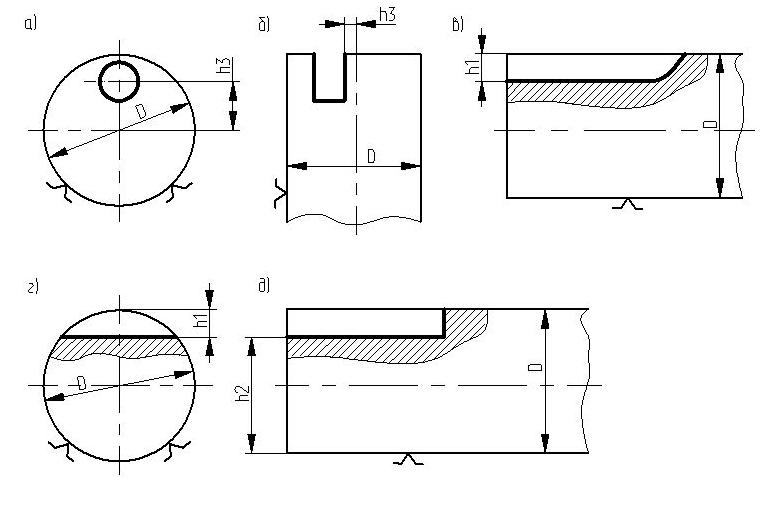 Рисунок 1.  Схемы для определения погрешности установкиПример выполнения задачи 1.1Исходные данные: определить погрешность установки гладкого вала на неподвижную призму с углом  = 90 при фрезеровании паза, если нужно выдержать размер  мм, заданный от нижней образующей. Диаметр базовой поверхности .Решение:Для заданного случая используется формула:  = 0,12 – 0,04 = 0,08 мм,    мм.Ответ:Погрешность установки  составляет незначительную величину от допуска исходного размера, т. е. , что не может вызвать затруднения при обработке.Задача 1.2Определить наибольшую угловую погрешность при установке обработанной детали по двум отверстиям, выполненным с указанной точностью и находящимся друг от друга на указанных расстояниях (рисунок2 и таблица3). Установка производится на два установочных пальца (ГОСТ 12209-66 и 12210-66), имеющих указанные точности и посадки.Таблица 3Варианты заданий для задачи 1.2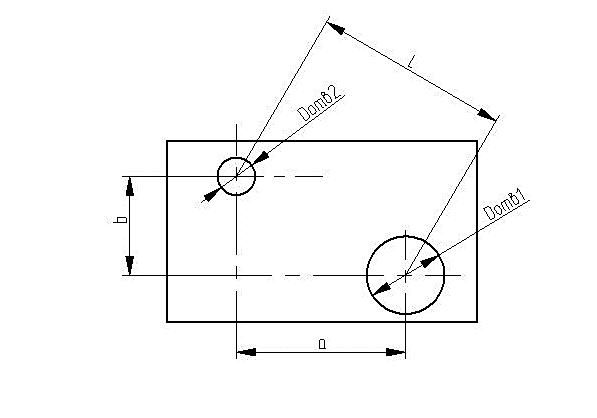 Рисунок 2. Схема для определения угловой погрешностиПример выполнения задачи 1.2Исходные данные: определить наибольшую угловую погрешность при установке обрабатываемой детали по двум отверстиям, если за установочные базы приняты два отверстия диаметрами:; Установка производится на два установочных постоянных пальца: цилиндрический и срезанный с соответствующими посадочными диаметрами – 50е9 и 12е9.Решение:Определяем наибольший зазор в соединении отверстия  с пальцем   := 12,035 – 11,930 = 0,105 мм.Вычисляем наибольший зазор в соединении отверстия  спальцем := 50,05 – 49,9 = 0,15 мм.Рассчитываем межцентровое расстояние между отверстиями: мм.Находим наибольшее угловое смещение:Определяем возможный перекос на длине 100мм и наибольшую угловую погрешность в минутах как arctg 0,13. Ответ: Возможный перекос  на длине ; угловая погрешность = 4.Расчет зажимной силы при точении, сверлении и фрезеровании Общие требованияЭффективность зажима в значительной степени зависит от направления иместа приложения силы.При выборе направления силы зажима необходимо учитывать ряд правил:Сила зажима должна быть направлена перпендикулярно плоскостям установочных элементов, чтобы обеспечить надёжный контакт с базовымиповерхностями и исключить сдвиг заготовки при зажиме.При базировании заготовки по нескольким базовым плоскимповерхностям сила зажима должна быть направлена к тому установочному элементу, с которым заготовка имеет наибольшую площадь контакта.Направление силы зажима и силы тяжести заготовки должны совпадать (это повысит эффективность использования зажимного устройства).Направление силы зажима по возможности должно совпадать снаправлением силы резания.На практике после анализа различных вариантов выбирают наиболееприемлемое направление силы зажима. Выбору рационального направления сила зажима способствует введению в силовую схему закрепления заготовки упоров, которые воспринимают действующие на заготовку силы и способствуют уменьшению необходимых сил зажима или изменяют их направления.При выборе места приложения сил зажима необходимопридерживаться следующих правил:Сила зажима не должна приводить к опрокидыванию заготовки или ее сдвигу по установочным элементам. Для этого необходимо чтобы точка приложения силы зажима проецировалась:а) как можно ближе к центру установочного элемента или к центру тяжести треугольника, образованного линиями, соединяющими центры установочных элементов, расположенных в одной плоскости;б) на участок поверхности заготовки параллельной поверхности плоских установочных элементов, воспринимающих силу зажима.Действие силы зажима и вызываемых ею реакции опор не должноприводить к созданию изгибающих моментов, способных снизить точность обработки не жестких заготовок.Место приложения силы зажима должно находится как можно ближе к месту обработки, особенно для не жестких заготовок. Методические рекомендации и пример выполнения задания раздела курсового проекта (расчёт силы зажима заготовки при сверлении)
Методика расчёта сил зажима заключается в следующем:определить схему установки и закрепления заготовки в приспособлении;определить место приложения и направление действия сил и их моментов;определить величину сил резания и их моментов.При выполнении задания использовать справочные материалы [2]
Пример выполнения задания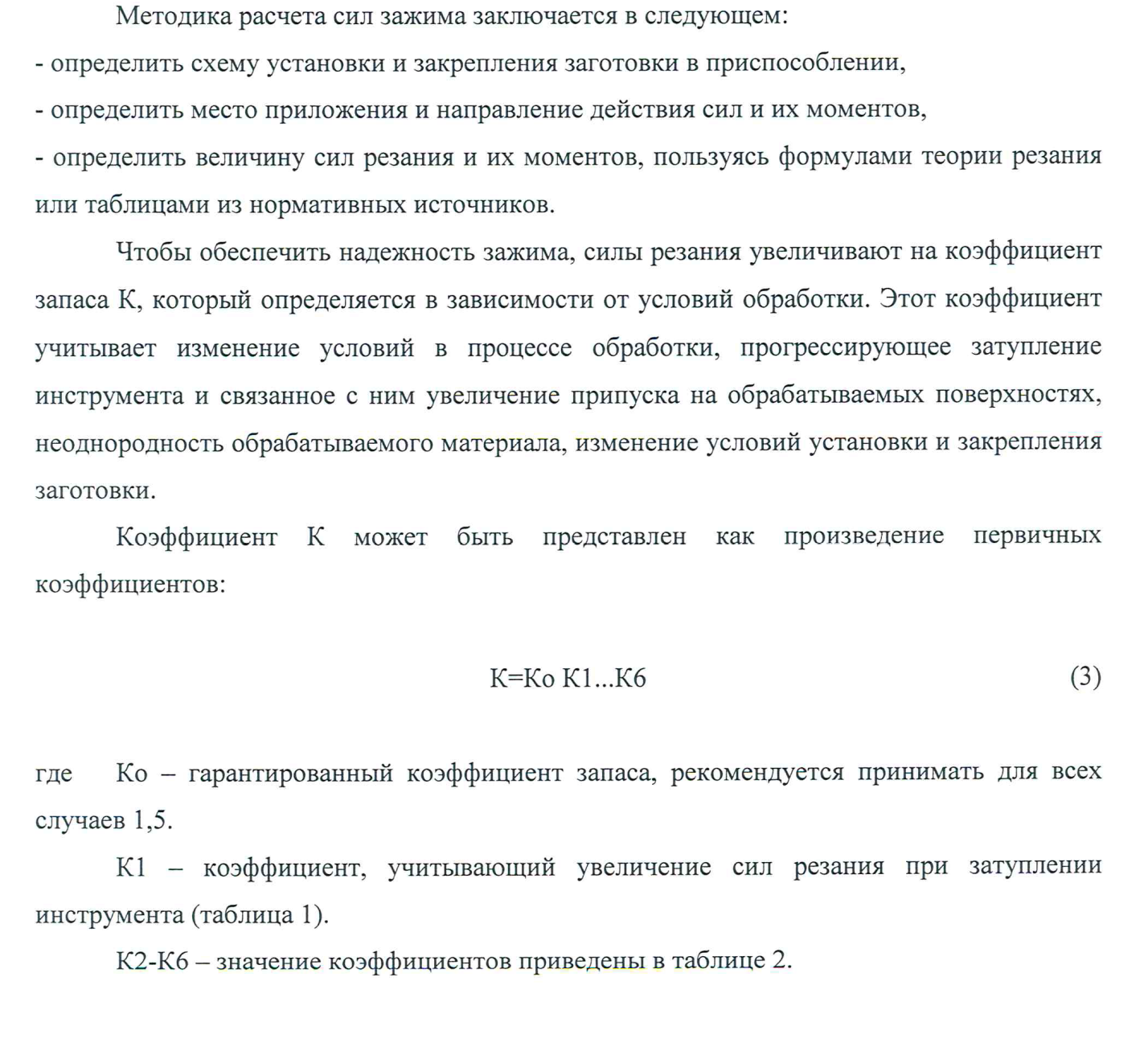 Определяем схему установки и закрепления заготовки в приспособлении при креплении прихватом, выполняем эскиз с указанием места приложения действия сил и их моментов.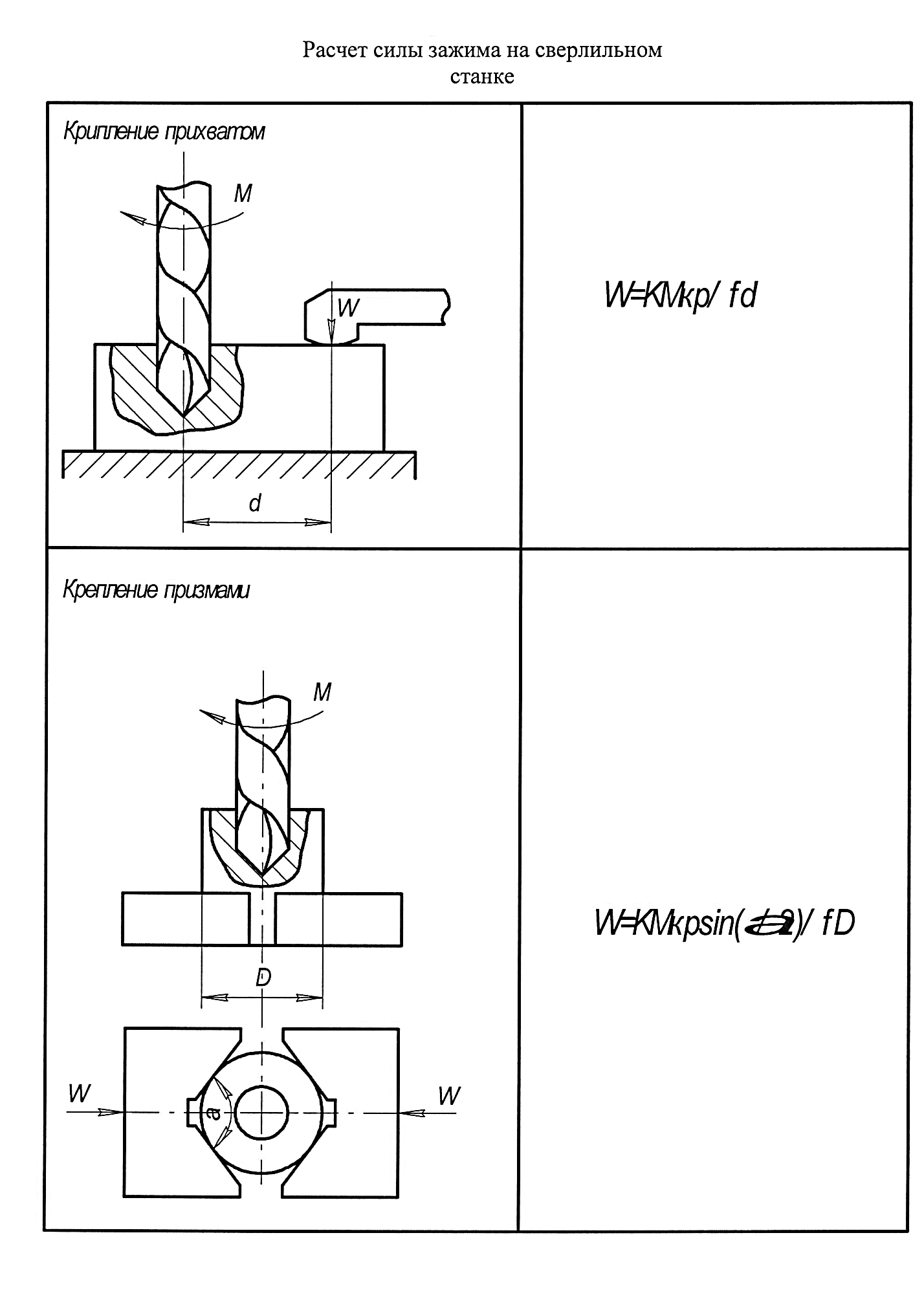 Рисунок 3. Схема действия сил и моментов при установке в приспособлении и креплении заготовки прихватом.Расчётная формула для определения силы зажима имеет вид:W=K*Мкр/f*d, гдеK–коэффициент запаса[2, с.85].Мкр– момент крутящий. (Н*мм)d–расстояние от оси сверла дооси прихвата по схеме (рисунок 3)f–коэффициент трения между контактирующими поверхностямиf=0,2-0,25 (по таблице 30 [2, с.85])K=K0*K1*K2*K3*K4*K5*K6*K7 К0- коэффициент гарантированного запасаК1- коэффициент, учитывающий величину сил резания из-за случайных неровностей при обработке поверхностейК2- коэффициент, характеризующий увеличение сил резания в следствии затопления режущего инструментаК3- коэффициент учитывает увеличение сил резания при прерывистом точении К4- Коэффициент характеризующий постоянство силы закрепления в зажимаемых механизмахК5 - коэффициент учитывающий условия эргономичностиК6- коэффициент, который учитывается только при наличии моментов, стремящихся повернуть заготовку, установленную на плоские поверхности на постоянные опорыВыбираем коэффициенты [2, с.85]Ко=1.5	К4=1,3К1=1.5                 К5=1К2=1	К6=1К3=1,2К=1.5,*1,5*1*1,2*1,3,*1*1=3,51Примечание: Если коэффициент запаса K меньше 2,5 принимаем значения K=2,5, так как по расчётуK=3,51>2,5=> выбираем K=3,51. Если режимы резания в условии не даны, то мы их назначаем (данные для расчетов берем из чертежа детали и приспособления).Расчётная формула для крутящего момента при сверлении имеет вид:Мкр=10Сm*Dq*Sy *KpНазначаем глубину резания t(мм) t = 0,5*D=0,5*18=9 ммНаходим подачу наS(mm)S=0.33-0.35мм (по таблице 34 [2, с. 283])Корректируем подачу по паспортустанка. S=0.315 ммСкорость резания определяем по формулеV=(Cv*Dq)/(Tm*Sy)*Kv, м/мин , гдеЗначение коэффициента Cv-  и показатели степеней х,у,m,q,u,b- по таблице 28 [2,с.278]
Т- стойкость инструмента:Материал детали: сталь 45.Kv- общий поправочный коэффициент Кv=Kmv * Klv* Kuv ,гдеKmv- коэффициент влияния материала заготовки (по таблицам 1,2 [2, с.261-263])Knv- коэффициент учитывающий состояние поверхности заготовки (по таблице 5 [2,с.263])Kuv- коэффициент учитывающий материал инструмента (по таблице 6 [2,с.3])Kmv=0,84;  Klv=1;  Kuv=1Kv=1*0.84*1=0.84T=45Cv=9,8у=0.50m = 0.2Подставляем численные значения, проводим вычисления и определяем скорость резанияV= (9.8*180,40\450,20*0,3150,50)*0.9=21,92 м/минНаходим число оборотов шпинделя n(об/мин)n = 1000V/*D об/мин, гдеV- скорость резания (м/мин)D- Обрабатываемый диаметр (мм) D-18 ммПодставляем численные значения, проводим вычисления и определяем число оборотовn=(1000*21.92)/(3.14*18)= 387,8 об/мин
Редактируем число оборотов шпинделя по паспорту станка: n=400Корректируем скорость резанияVq= πDnq/1000= (3,14*18*400)/1000=22,61Рассчитываем крутящий момент :Мкр=10*0,0345* 182*0.3150,8 *0.86=37,49 (Н*мм)Выполняем проверку правильности выбора режимов исходя их мощности оборудования (станка). Станок радиально-сверлильный 2М55, мощность станка по паспорту(Nст)5,5кВтМощность резания (Ne , Квт) рассчитываем по формуле:Ne= Mкр*n/9750 (Квт)Ne=37,49*400/9750=1,5 КвтВывод: Ne меньше Nст. Мощность станка позволяет проводить обработку на выбранных режимах.Подставляем численные значения и проводим расчёт силы зажима W по формулеW=Mkp/f*dW=3,51*37,49/0,25*0,123=4386.33 НВывод:P0 и Pз  действуют в одну сторону => заготовка надежно закреплена. Варианты заданий для самостоятельной работыРасчет силы зажима в приспособленияхЗаготовка 210 мм. закреплена в трехкулачковом патроне с пневматическим приводом двухстороннего действия. База – необработанная поверхность. Материал заготовки: СЧ 15.Производится предварительное (черновое) растачивание. Режимы обработки: глубина резания 4 мм; подача 0,55 мм/об; частота вращения шпинделя станка   160 об/мин.; скорость резания 110   м/мин.   Заготовка находится под воздействием момента резания и тангенциальной силы . Определить зажимную силу.Сверление 4 отверстий  материал которой сталь 45 производится при помощи кондуктора. База: обработанная поверхность. Зажимные механизмы: пневмоцилиндр одностороннего действия. Определить зажимную силу, если подача 0,35 мм/об; частота вращения шпинделя станка 500 об/мин.; скорость резания 24м/ мин.Фрезерование плоскости торцевой фрезой, при которой сила закрепления перпендикулярна тангенциальной силе . Ширина фрезерования 60 мм.Припуск на обработку 4 мм.База: обработанная поверхность. Заготовка: материал Ст 3. Обработка ведется в приспособлении с пневматическим зажимным устройством.Определить зажимную силу, если подача 0,7 мм/об; частота вращения шпинделя станка 300 об/ мм; скорость резания  100м/мин.4. Заготовка 215 мм. закреплена в трехкулачковом патроне с ручным приводом. База – обработанная поверхность. Материал заготовки:сталь 45Производится чистовое точение. Режимы обработки: глубина резания 1 мм; подача 0,3 мм/об; частота вращения шпинделя станка 160 об/мин.; скорость резания 120м/мин. Заготовка находится под воздействием момента резания и тангенциальной силы .пределить зажимную силу.Сверление 2 отверстий  материал которой СЧ 15 производится при помощи кондуктора. База: обработанная поверхность. Зажимные механизмы: пневмоцилиндр двухстороннего действия. Определить зажимную силу, если подача 0,315 мм/об; частота вращения шпинделя станка 450 об/мин.; скорость резания 24м/мин.Фрезерование плоскости торцевой фрезой, при которой сила закрепления перпендикулярна тангенциальной силе . Ширина фрезерования 90 мм. Припуск на обработку 3,5 мм.Заготовка: материалСЧ 15. База: необработанная поверхность. Обработка ведется в приспособлении с ручным зажимом, расположенным удобно.Определить зажимную силу, если подача 0,8мм/об; частота вращения шпинделя станка 300 об/мин; скорость резания 100м/мин. 7. Заготовка 60 мм закреплена в трехкулачковом патроне с пневматическим приводом. База – необработанная поверхность. Материал заготовки: СЧ 15. Производится чистовое точение. Режимы обработки: глубина резания 0,5 мм; подача 0,23 мм/об; частота вращения шпинделя станка 630 об/мин.; скорость резания 130 м/мин.  Заготовка находится под воздействием момента резания и тангенциальной силы .Определить зажимную силу.Сверление отверстия  материал которой Ст5 производится при помощи кондуктора. Расстояние от оси сверла до прихвата 133мм. База: обработанная поверхность. Зажимные механизмы: пневмоцилиндр одностороннего действия. Определить зажимную силу, если подача 0,25 мм/об; частота вращения шпинделя станка 800об/мин.; скорость резания 20м/мин.Фрезерование плоскости цилиндрической фрезой,при которой сила закрепления перпендикулярна окружной силе . Ширина фрезерования 90 мм. Припуск на обработку 3,0 мм.Заготовка: материал сталь 45.База: обработанная поверхность. Обработкаведется в приспособлении с пневмоцилиндровым приводом зажимных механизмов двойного действия.Определить зажимную силу, если подача 0,4мм/об; частота вращения шпинделя станка   315 об/мин; скорость резания 20м/мин.10. Заготовка 118 мм. закреплена в трехкулачковом патроне с ручным приводом. База – обработанная поверхность. Материал заготовки:сталь 20. Производится чистовое точение. Режимы обработки: глубина резания 0,5 мм; подача 0,4 мм/об; частота вращения шпинделя станка 315 об/мин.; скорость резания 120 м/мин.  Заготовка находится под воздействием момента резания и тангенциальной силы .Определить зажимную силу.11.Сверление отверстия  материал которой СЧ 21, производится при помощи кондуктора. Расстояние от оси сверла до прихвата 156мм. База – обработанная поверхность. Зажимные механизмы: пневмоцилиндр одностороннего действия. Определить зажимную силу, если подача 0, 3  мм/об; частота вращения шпинделя станка 700об/мин; скорость резания 22 м/мин.Фрезерование плоскости цилиндрической фрезой, при которой сила закрепления перпендикулярна окружной силе .Ширина фрезерования 65 мм. Припуск на обработку 1,5 мм.Заготовка: материалСЧ 21. База – необработанная поверхность. Обработка ведется в приспособлении с ручным приводом.Определить зажимную силу, если подача 0,4мм/об; частота вращения шпинделя станка 100 об/мин; скорость резания  15м/мин. 13. Заготовка 160 мм. закреплена в трехкулачковом патроне с пневматическим приводом одностороннего действия. База – необработанная поверхность. Материал заготовки: СЧ 30.  Производится чистовое растачивание. Режимы обработки: глубина резания  0,5 мм.; подача 0,15 мм/об.; частота вращения шпинделя станка 200 об/мин.; скорость резания 100 м/мин.  Заготовка находится под воздействием момента резания и тангенцальной силы . Определить зажимную силу.14.Сверление  отверстия  материал которой сталь 10.производится при помощи кондуктора. Расстояние от оси сверла до прихвата 56 мм. База: обработанная поверхность. Зажимные механизмы: пневмоцилиндром двухстороннего действия. Определить зажимную силу, если подача  0,4 мм/об.; частота вращения шпинделя станка  400об/мин.; скорость резания   26 м/мин.   15. Фрезерование плоскости цилиндрической фрезой,  при которой сила закрепления перпендикулярна окружной силе . Ширина фрезерования   40 мм.Припуск на обработку 2,5 мм.Заготовка: материалсталь 45. База: обработанная поверхность. Обработка    ведется в приспособление с ручным приводом .      Определить зажимную силу, если подача  0,4мм/об ; частота вращения        шпинделя станка   100 об/мин .; скорость резания  18м/мин.   16. Заготовка 180 мм. закреплена в трехкулачковом патроне с ручным приводом База – необработанная поверхность. Материал заготовки:сталь 5.  Производится предварительное (черновое) прерывистое точение. Режимы обработки: глубина резания  5 мм.; подача 0,5 мм/об.; частота вращения шпинделя станка   200 об/мин.; скорость резания 100 м/мин.  Заготовка находится под воздействием момента резания и тангенцальной силы . Определить зажимную силу.17. Сверление  отверстий материал которой СЧ 15производится при помощи кондуктора. Расстояние от оси сверла до прихвата  68 мм. База: необработанная поверхность. Зажимные механизмы: ручные с удобным положением. Определить зажимную силу, если подача 0,25 мм/об.; частота вращения шпинделя станка  1000 об/мин.; скорость резания 20 м/мин.18. Фрезерование плоскости цилиндрической фрезой,  при которой сила закрепления перпендикулярна окружной силе . Ширина фрезерования  60 мм. Припуск на обработку 3 мм.Заготовка: материал. База: необработанная поверхность. Обработкаведется в приспособление с пневматическим зажимным устройством одностороннего действия. Определить зажимную силу, если подача 0,4мм/об; частота вращения шпинделя станка 100 об/мин ; скорость резания 20м/мин.Список рекомендуемой литературыГельфгат, Ю. Н. Сборник задач и упражнений по технологии машиностроения /  Ю. Н. Гельфгат. – М.: ВШ, 1986. – 271 с.Ермолаев В.В. Технологическая оснастка. Лабораторно – практические работы и курсовое проектирование: учебное пособие для учреждений сред. проф. образования / В.В.Ермолаев. -  2 –е изд., стер. - М. : Издательский центр «Академия»,2013-432сСправочник технолога-машиностроителя: т.2 / Под ред. А. Г. Косиловой. – М.: Машиностроение, 1986.Терликова, Т. Ф. Основы конструирования приспособлений / Т . Ф. Терликова,  А. С. Мельников. – М.: Машиностроение, 1990. – 144 с.Технологическая оснастка (практикум) / Н. П. Косов [и др.]. – Тольятти: Изд-во ТГУ, 2003. – 256 с.ВВЕДЕНИЕ……………………………………………………………………31. Методы установки деталей и установочные элементы приспособлений……………………………………..42. Расчет зажимной силы при точении, сверлении и фрезеровании……………………………………………………………9 Общие требования9 Методические рекомендации и пример выполнения задания раздела курсового проекта (расчёт силы зажима заготовки при сверлении) …………………………………………………………………9 Варианты заданий для самостоятельной работы …………………..13Список рекомендуемой литературы ……………………….17Условия заданияосновного  размераФормула для расчетапогрешностиФормула для расчета погрешности при = 90От верхней образующейОт нижнейобразующейОт центра детали№ вариантаСодержание операции№ рисункаИсходный размер с допусками h, ммДиаметр базовой поверхности с допуском D, мм1Сверление отверстия1а30 ± 0,2165e92Сверление отверстия1а10 ± 0,05120h83Фрезерование паза в торце детали1б20 ± 0,1140js64Фрезерование паза в торце детали1б17 ± 0,2160h95Фрезерование шпоночного паза1в6,7H1040a106Фрезерование шпоночного паза1в11,7H1050h67Фрезерование лыски1г18H8140h68Фрезерование лыски1г35H12150h99Фрезерование шпоночного паза1д63H1170e910Фрезерование шпоночного паза1д110H11120h9№ вариантаДиаметры базовых отверстийDотв1и Dотв2, ммДиаметры базовых отверстийDотв1и Dотв2, ммОсновные размеры между осями базовых поверхностей детали, ммОсновные размеры между осями базовых поверхностей детали, ммОсновные размеры между осями базовых поверхностей детали, ммДиаметры установочных пальцев d1и d2, ммДиаметры установочных пальцев d1и d2, ммDотв1Dотв2abLd1d2110H910H9200150---10e910e9270H910H7220150---70e910g636H96H9------1806e96e6420H770H9------24520g670g6515H715H7350300---15g615g66100H715H7200270---100g615e978H98H7------2508e98e9875H912H9------15075e912e998H78H7120120---8e98e91050H912H9150150---50e912e91175H912H9------  15075f912e9128H78H7120120---8e98f91310H810H7210130---10f910e91470H922H8------    30070f922g6156H76H8150190---6f96g61620H980H8260290---20f680g61715F815H9150190---15g615d91860H924H8330220---60f924g61925H762H7------  42025f662e92014H852H8400180---14f952e9